Instruktion för matchvärdskap för matcher i damer Div 2 och herrar div 4, säsongen 2022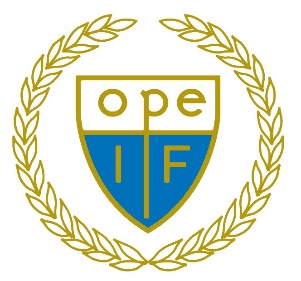 Som tidigare år kommer lagen i föreningen att turas om att vara matchvärdar och bollflickor/bollpojkar, och samtidigt få en möjlighet att tjäna in pengar till det egna laget. Uppdraget innebär att:Försäljning i kiosken vid entrén (ej glasläktaren). I kiosken finns kaffe, korv, dryck och godbitar m.m. Ni tar det ni behöver, skriver upp och mailar maud@opeif.se. Vi drar sedan den kostnaden (inköpspriset) från ert lagkonto. Ni får naturligtvis baka själva om ni vill och sälja det. Det finns en färdig prislista i kiosken. Ställ in en liten termos med kaffe i friggeboden längt bort mot träningsplan. Där kan motståndarlagets ledare fika och planera. Ställ också in en termos och några godbitar till domarna i domarrummet. Glöm inte att låsa efter avslutad match. Förbereda med en liten växelkassa till kiosken. Bollflickor/bollpojkar: 8 stycken, se separat instruktion på sidan två. De bjuds på festis och korv i pausen. Det noterar ni inte på listan över er förbrukning i kiosken. Speaker: 1 st, se separat instruktion och förslag på speakermall på sidan 3. Nyckeln till speakerbåset ligger i kiosken (på dörrkarmen). Klockan och resultattavlan ska någon sköta. Kontrollen/dosan till resultattavlan finns i kiosken.  Klockan startas när domaren blåser igång första halvlek. Den stängs av när domaren blåser för halvtid samt naturligtvis på samma sätt när det är dags för andra halvlek. Resultatet i matchen uppdateras när det blir mål. Det är fritt fram att ha lotterier och tävlingar som ni tycker passar för matchen. Namn på en ansvarig för ert värdskap mailas till maud@opeif.se en vecka innan match. Utkvittering av nyckel till Torvallen görs på kansliet senast tre dagar innan match. Telefonnummer till vaktmästare Peter: 073-727 10 49Efter avslutat matchvärdskap så städar ni i kiosken så det ser bra ut till nästa match. Kommunicerar med hemmalagets ledare om vem som låser vart. Glädje, Kamratskap och EngagemangInstruktion bollflickor/bollpojkarAntal: 8 st spelareKlädsel: Kläder efter väder och gärna enhetlig Opeklädsel. Västar finns inne i kiosken och delas ut på plats.Samling: 60 minuter före matchstart för att hinna organisera upp och instruera spelarna. Under uppvärmning: Bollflickorna/bollpojkarna är engagerade under uppvärmningen och ansvarar för att 5 st bollar från de båda lagen kommer tillbaka till Opes omklädningsrum eller till ledare när uppvärmningen är avklarad.Under matchen: Bollflickorna/bollpojkarna sprids ut runt planen. Två bakom respektive mål samt två per långsida väl utspridda. Om bollen går över linjen lämnar bollflicka/bollpojke nr 1 över den boll som finns tillhands vid mittplanen eller vid målet (ofta tar spelaren själv bollen).  Bollflicka/bollpojke nr 2 hämtar bollen som är ur spel och lägger den på den plats där den ska vara. Var uppmärksam på att det inte kastas in en boll om det redan finns en boll i spel. I pausen: Bollkallar bjuds på festis och korv. Efter matchen: Bollflickorna/bollpojkarna samlar ihop matchbollarna som lämnas tillbaka till ledare i Ope.GLÄDJE, KAMRATSKAP OCH ENGAGEMANGInstruktion speakerSpeakern håller till på glasläktaren där ljudutrustningen finns. Instruktion hur utrustningen fungerar finns på plats. Prova ljudet i god tid innan match. Se till att få en lista över vilka spelare som ska delta på dagens match alt se info i dagens matchprogram. * spela Opelåten! Den finns på vår facebooksida, som inlägg i augusti. Använd den. Då önskar vi i Ope IF välkommen till dagens match i division 2 mellersta Norrland / division 4 Jämtland/Härjedalen där Ope IF tar emot gästande lag xxxxx.Det är snart dags för avspark och * xxxx ställer upp med följande lag:Tränare och ledare för xxxx är…* Ope ställer upp med följande lagTränare och ledare för Ope är..* Dagens domarteam består avHuvuddomare....  som assisteras av....* Dagens bollflickor/bollpojkar är Opes flickor/pojkar födda xx och det är även de som säljer fika och tar inträde. Samtliga intäkter från inträde och försäljning går till vårt ungdomslag som jobbar idag, så stötta xxx-orna genom att köpa mycket gofika och korv idag!* Vi vill också passa på att tacka föreningens sponsorer och samarbetspartners, se föreningens sponsorer i matchprogrammet. ______________________________________________Under matchen”Laget” tar ledningen med ett noll i  ”xx minuten” genom spelare nummer xx – namn namn Byte i ”laget”, ut går nummer xx och in kommer nummer xx”Laget” kvitterar till 1-1,    ”laget” reducerar till 4-2,     ”laget” utökar ledningen till 3-0........Vi går till halvtidsvila med resultatet X-X och vi välkomnar er alla till fikakiosken där det finns kaffe, dricka, gofika och korv......Matchen slutar X-X och vi tackar publiken, spelarna och ledarna, domarna och bollflickorna/bollpojkarna för en väl genomförd match. Vi tackar också föreningens sponsorer och samarbetspartners, se matchprogrammet. Vi hälsar välkommen åter till Opes nästa hemmamatch damlaget den x/x kl. Xx.xx och herrlaget har nästa hemmamatch x/x kl. Xx.xx  här på Torvallen. GLÄDJE, KAMRATSKAP OCH ENGAGEMANG